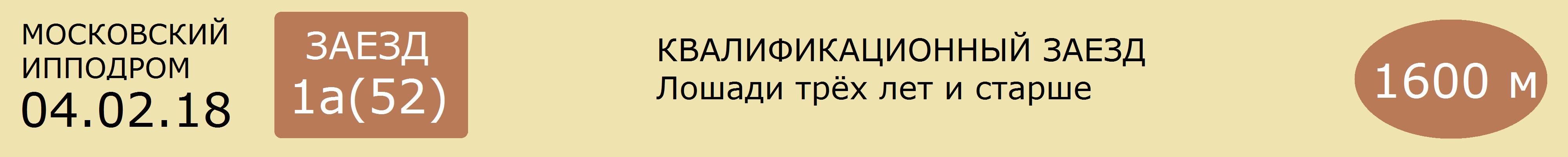 1  БЛАГОЛЕПНЫЙ - сер.жер. (Политик - Богема)      А.П.Гришина (р.в ОАО «Московский конный завод №1")      2.40,8      [365дн. 0: 0 0 0 0]     20 т/о  3к С.А.ЛОГОВСКОЙ  [365дн. 45: 0 5 5]22.10.17  628  2.40,8(5)кв.      А.П.Гришин______________________________________________________________________________________2  ХВАЛЕНАЯ - т.-гн.коб.фр. (Наутикал Ноушн - Хитрая)      ООО "Злынский конезавод" (в аренде у АО "Сельэнергопроект")      2.05,0      [365дн. 6: 0 0 1 1]     18 т/о  Мн Ю.В.ЧЕФРАНОВ  [365дн. 64: 6 4 8]01.07.17  334  2.08,6(1)кв.      Е.В.Чефранова25.06.17  325  2.24,7(9)н.х.    Е.В.Чефранова           Севенледисдансинг 2.01,6 - Мистер Лаки "Ч" - Дринкс Эт Макис04.06.17  290  съех.                  Е.В.Чефранова           Мистер Лаки "Ч" 2.02,5 - Аллилуйя Рм - Лепс Син01.05.17  198  2.06,7(5)           Е.В.Чефранова           Виктори Флауэрс 2.02,5 - Лирикс Оф Лав - Сэнсэй "Ч"02.04.17  137  2.14,9(4)           Е.В.Чефранова           Падуя Лок 2.12,3 - Нирвана - Трон______________________________________________________________________________________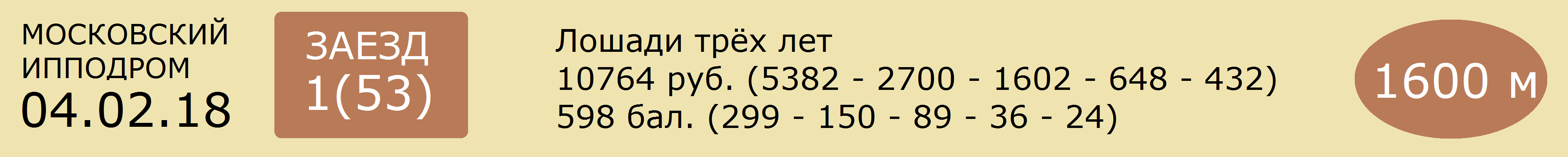 1  ФАСТ ТРОТ А  20  св.-гн.жер.рус. (Тзи Тэкс Коллектор - Фаворитка)      М.В.Воробьевой (р.в ООО «Алексинский конный завод»)      2.21,4      [365дн. 2: 0 0 1 0]     25 т/о  2к С.Д.ГАВРИЛОВ  [365дн. 99: 4 12 15]14.01.18  18    2.21,4(3)           С.Д.Гаврилов             Роспись Рм 2.16,3 - Рататуй Рм - Фаст Трот А30.12.17  758  2.27,4(8)           С.Д.Гаврилов             Аберкромби Аш 2.21,8 - Рататуй Рм - Лаванда05.11.17  656  2.37,0(1)кв.      С.Д.Гаврилов______________________________________________________________________________________2  ВЛАСТЬ  25  гн.коб.рус. (Трисептуал - Верста)      ООО «Еланский конный завод»      2.21,4      [365дн. 12: 0 0 0 2]    12 т/о  3к О.В.МАЛЫШЕВА  [365дн. 57: 2 13 7]21.01.18  34    2.25,2(4)           О.В.Малышева             Лаванда 2.21,3 - Порода - Карнавальная Ночь Рм14.01.18  18    2.21,4(4)           О.В.Малышева             Роспись Рм 2.16,3 - Рататуй Рм - Фаст Трот А30.12.17  758  2.26,1(6)           О.В.Малышева             Аберкромби Аш 2.21,8 - Рататуй Рм - Лаванда24.12.17  745  2.32,8(8)           О.В.Малышева             Фэйс 2.16,7 - Гурзуф Син - Дебют Кави10.12.17  730  2.36,0(5)           О.В.Малышева             Сид 2.19,9 - Феррара Лок - Аберкромби Аш______________________________________________________________________________________3  СТРЕКОЗА  40  т.-гн.коб.ам. (Зугин - Сарматка)      ООО "Злынский конезавод"      2.26,4      [365дн. 11: 0 1 0 0]    5 т/о   Мн Л.В.ТАНИШИНА  [365дн. 79: 12 17 8]30.12.17  758  2.27,1(7)           Л.В.Танишина             Аберкромби Аш 2.21,8 - Рататуй Рм - Лаванда17.12.17  736  съех.                  В.В.Танишин               Удачный Выбор 2.20,4 - Рататуй Рм - Аберкромби Аш19.11.17  687  2.44,9(7)           В.В.Танишин               Здесь И Сейчас Рм 2.23,1 - Сагайдачный - Карнавальная Ночь Рм12.11.17  670  2.31,1(2)           Л.В.Танишина             Ганнибал Гур 2.28,1 - Стрекоза - Габи Гросс22.10.17  633  2.32,0(8)пр.      Л.В.Танишина             Флавия Тэйк Олл 2.11,4 - Гольф Син - Суздаль______________________________________________________________________________________4  КАРНАВАЛЬНАЯ НОЧЬ РМ  40  гн.коб.рус. (Нью энд Ноутабл - Крессида)      ОАО ПКЗ им.В.И.Чапаева (в аренде у А.Е.Калиненкова)      2.23,5      [365дн. 14: 0 0 2 1]    22 т/о  3к И.Ю.КУЦЁ  [365дн. 41: 1 2 9]21.01.18  34    2.24,4(3)           И.Ю.Куцё                     Лаванда 2.21,3 - Порода - Карнавальная Ночь Рм07.01.18  12    2.34,0(5)           И.Ю.Куцё                     Господин Лок 2.23,0 - Чесма Лок - Феррара Лок24.12.17  745  2.31,5(7)           И.Ю.Куцё                     Фэйс 2.16,7 - Гурзуф Син - Дебют Кави03.12.17  711  2.27,4(6)           И.Ю.Куцё                     Монополистка 2.16,9 - Брусника - Любимец19.11.17  687  2.27,7(3)           И.Ю.Куцё                     Здесь И Сейчас Рм 2.23,1 - Сагайдачный - Карнавальная Ночь Рм______________________________________________________________________________________5  РАТАТУЙ РМ  2.5  т.-гн.жер.рус. (Нансачтинг - Ростовчанка)      А.Г.Несяева (р.в ФГУП ПКЗ им.В.И.Чапаева)      2.16,4      [365дн. 4: 0 3 0 0]     8 т/о   Мн А.Г.НЕСЯЕВ  [365дн. 130: 42 30 15]14.01.18  18    2.16,4(2)           А.Г.Несяев                 Роспись Рм 2.16,3 - Рататуй Рм - Фаст Трот А30.12.17  758  2.22,2(2)           А.Г.Несяев                 Аберкромби Аш 2.21,8 - Рататуй Рм - Лаванда17.12.17  736  2.21,2(2)           А.Г.Несяев                 Удачный Выбор 2.20,4 - Рататуй Рм - Аберкромби Аш12.11.17  668  2.35,3(1)кв.      А.Г.Несяев05.08.17  435  2.21,4(5)           А.Г.Несяев                 Визирь Лок 2.18,4 - Чапай - Гольф Син______________________________________________________________________________________6  РОСПИСЬ РМ  2.5 - гн.коб.рус. (Пайн Чип - Роса)      ОАО ПКЗ им. В.И.Чапаева (в аренде у М.В.Козлова)      2.16,3      [365дн. 9: 1 0 1 3]     6 т/о   2к Ю.Ю.ДРОБЫШЕВСКАЯ  [365дн. 63: 10 7 7]14.01.18  18    2.16,3(1)           Ю.Ю.Дробышевская     Роспись Рм 2.16,3 - Рататуй Рм - Фаст Трот А30.12.17  758  2.22,6(4)           Ю.Ю.Дробышевская     Аберкромби Аш 2.21,8 - Рататуй Рм - Лаванда17.12.17  736  2.25,7(5)           Ю.Ю.Дробышевская     Удачный Выбор 2.20,4 - Рататуй Рм - Аберкромби Аш03.12.17  711  2.28,8(7)           Ю.Ю.Дробышевская     Монополистка 2.16,9 - Брусника - Любимец19.11.17  687  2.30,5(4)           Ю.Ю.Дробышевская     Здесь И Сейчас Рм 2.23,1 - Сагайдачный - Карнавальная Ночь Рм______________________________________________________________________________________7  ДЕБЮТ КАВИ  5.4  гн.жер.ам. (Энс Кавиар'с Сан - Джанис Поплин)      Г.В.Авериной (р.у В.Я.Панченко)      2.17,5      [365дн. 18: 1 0 3 1]    33 т/о  Мн Ю.К.РЕПИН  [365дн. 79: 6 2 11]28.01.18  47    2.33,1(7)           Ю.К.Репин                   Аберкромби Аш 2.22,8 - Гурзуф Син - Нефертити14.01.18  20    2.17,5(5)           Ю.К.Репин                   Пунта Кана "Ч" 2.12,8 - Чапай - Суздаль07.01.18  12    2.34,0(4)           Ю.К.Репин                   Господин Лок 2.23,0 - Чесма Лок - Феррара Лок24.12.17  745  2.30,9(3)           Ю.К.Репин                   Фэйс 2.16,7 - Гурзуф Син - Дебют Кави10.12.17  719  2.25,1(8)           Ю.К.Репин                   Мимоза Лок Паллада Лок 2.14,5 - Аглая______________________________________________________________________________________8  ФЕРРАРА ЛОК  6  вор.в сед.коб.фр. (Китко - Свит Империаль)      С.С.Маловой      2.17,2      [365дн. 17: 0 3 2 1]    34 т/о  1к А.Ю.КИСЕЛЕВА  [365дн. 44: 1 5 6]21.01.18  29    2.17,2(7)           С.В.Барабаш               Кисс Оф Рейн 2.07,8 - Хрусталик - Паллада Лок07.01.18  12    2.25,0(3)           А.Ю.Киселева             Господин Лок 2.23,0 - Чесма Лок - Феррара Лок24.12.17  752  2.21,6(6)           А.Ю.Киселева             Сид 2.17,8 - Аглая - Дольче Габана Аш10.12.17  730  2.20,2(2)           А.Ю.Киселева             Сид 2.19,9 - Феррара Лок - Аберкромби Аш26.11.17  695  2.17,3(2)           А.Ю.Киселева             Суздаль 2.17,3 - Феррара Лок - Норд Слай______________________________________________________________________________________9  ГУРЗУФ СИН  25  гн.жер.ам. (Фор Стронг Виндс - Гнома)      И.Д.Михайловича (р.в ООО "Конный завод "СИН")      2.17,9      [365дн. 19: 0 4 0 3]    7 т/о   Мн И.Д.МИХАЙЛОВИЧ  [365дн. 126: 4 6 13]28.01.18  47    2.27,7(2)           И.Д.Михайлович         Аберкромби Аш 2.22,8 - Гурзуф Син - Нефертити14.01.18  20    съех.                И.Д.Михайлович         Пунта Кана "Ч" 2.12,8 - Чапай - Суздаль07.01.18  12    2.37,5(6)пр.      В.А.Хабарова              Господин Лок 2.23,0 - Чесма Лок - Феррара Лок24.12.17  745  2.26,1(2)           Н.А.Яченко                 Фэйс 2.16,7 - Гурзуф Син - Дебют Кави17.12.17  738  2.24,5(9)           И.Д.Михайлович         Лайма Син 2.14,9 - Черногория - Платина А______________________________________________________________________________________Прогноз сайта ОБегахФавориты: 5, 6 - 7(№) Лошадь - Вероятность победы (%)5  РАТАТУЙ РМ - 30%,6  РОСПИСЬ РМ - 30%,7  ДЕБЮТ КАВИ - 14%,8  ФЕРРАРА ЛОК - 12%,1  ФАСТ ТРОТ А - 4%,2  ВЛАСТЬ - 3%,9  ГУРЗУФ СИН - 3%,3  СТРЕКОЗА - 2%,4  КАРНАВАЛЬНАЯ НОЧЬ РМ - 2%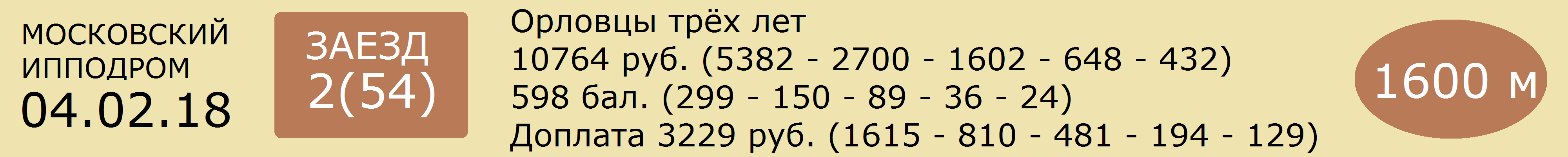 1  КЛАССИКА  40  сер.коб. (Каботажный Груз - Купчиха)      Н.В.Ильина(Архангельская обл.) (р.в Запорожском к-з)      2.41,9      [365дн. 0: 0 0 0 0]     33 т/о  1к В.В.ЮШИН  [365дн. 14: 0 2 0]28.01.18  38    2.41,9(1)кв.      В.В.Юшин07.01.18  2      2.40,8(2)н.х. кв.В.В.Юшин______________________________________________________________________________________2  ФАНТОМАС М  15  вор.жер. (Пульс - Фабрикантша)      И.Д.Михайловича (р.у А.Ш.Гарифулина и А.Ш.Фурманова)      2.30,8      [365дн. 4: 0 0 0 0]     7 т/о   Мн И.Д.МИХАЙЛОВИЧ  [365дн. 126: 4 6 13]28.01.18  38    2.42,7(3)кв.      И.Д.Михайлович05.11.17  657  снят                                                         Красногорка 2.33,8 - Король - Македон22.10.17  628  2.33,6(3)кв.      И.Д.Михайлович29.07.17  420  2.34,1(9)           А.Ю.Киселева             Кронштадка 2.19,7 - Пушинка - Приз01.07.17  342  2.30,8(5)           А.Ю.Киселева             Корсика 2.24,1 - Смутьян - Паста Чн______________________________________________________________________________________3  СПУТНИК  75  сер.жер. (Касатик - Свобода)      ООО Агрокомплекс «Конезавод »Самарский"      2.39,1      [365дн. 8: 0 0 0 1]     23 т/о  2к О.А.ХОЛИНА  [365дн. 48: 0 1 2]21.01.18  37    2.39,1(6)           О.А.Холина                 Бранденбург 2.20,9 - Красногорка - Фризия07.01.18  8      2.43,7(6)           О.А.Холина                 Красавка 2.24,2 - Помпея - Лабаз17.12.17  733  2.40,0(4)           О.А.Холина                 Гальваника 2.22,7 - Покорная - Фризия03.12.17  717  2.42,0(5)           О.А.Холина                 Пенза Чн 2.28,6 - Лабаз - Меркурий19.11.17  684  2.48,8(7)пр.      О.А.Холина                 Миролюб 2.32,7 - Покоритель - Дубровник______________________________________________________________________________________4  ДУБРОВНИК  12  сер.жер. (Бересклет - Дуда)      ОАО «Московский конный завод №1"      2.33,5      [365дн. 6: 0 0 1 0]     6 т/о   2к Ю.Ю.ДРОБЫШЕВСКАЯ  [365дн. 63: 10 7 7]21.01.18  37    2.33,5(5)           Ю.Ю.Дробышевская     Бранденбург 2.20,9 - Красногорка - Фризия14.01.18  21    2.34,8(6)           Ю.Ю.Дробышевская     Индонезия 2.22,4 - Меркурий - Пенза Чн30.12.17  756  2.34,0(6)           Ю.Ю.Дробышевская     Македон 2.22,4 - Бранденбург - Миролюб19.11.17  684  2.37,2(3)           Ю.Ю.Дробышевская     Миролюб 2.32,7 - Покоритель - Дубровник05.11.17  657  2.40,4(5)           Ю.Ю.Дробышевская     Красногорка 2.33,8 - Король - Македон______________________________________________________________________________________5  ГОРОДНЯ  40  сер.коб. (Политик - Гуашь)      ОАО «Московский конный завод №1"      2.39,5      [365дн. 4: 0 1 0 0]     20 т/о  3к С.А.ЛОГОВСКОЙ  [365дн. 45: 0 5 5]19.11.17  683  2.41,1(7)           С.А.Логовской           Бесподобная 2-Я 2.25,5 - Бранденбург - Красногорка29.10.17  655  2.41,2(2)           С.А.Логовской           Красавка 2.33,1 - Городня - Король07.10.17  592  2.39,7(6)           С.А.Логовской           Ланселот 2.24,7 - Овация - Бранденбург ______________________________________________________________________________________6  КАТОРЖАНКА ЧН  40  гн.коб. (Желанный - Курянка)      ООО "Конный завод Чесменский" (в аренде у И.Д.Михайловича)      2.37,7      [365дн. 16: 0 0 0 2]    7 т/о   3к В.С.ГРАЧЕВА21.01.18  37    снята                                       07.01.18  8      2.43,5(5)           Н.А.Яченко                 Красавка 2.24,2 - Помпея - Лабаз30.12.17  756  2.40,4(8)н.х.      Н.А.Яченко                 Македон 2.22,4 - Бранденбург - Миролюб17.12.17  733  2.43,1(6)н.х.      Н.А.Яченко                 Гальваника 2.22,7 - Покорная - Фризия10.12.17  718  2.40,0(4)           Н.А.Яченко                 Покоритель 2.25,0 - Липицианка - Король______________________________________________________________________________________7  ПОБЕДОНОСЕЦ  1.78  сер.жер. (Барин - Покупка)      ООО «Алтайский конный завод»      2.22,1      [365дн. 8: 0 2 1 1]     23 т/о  Мн В.В.СУЧКОВ  [365дн. 90: 3 12 22]14.01.18  21    2.30,1(4)           В.В.Сучков                 Индонезия 2.22,4 - Меркурий - Пенза Чн24.12.17  754  2.22,1(3)           В.В.Сучков                 Индонезия 2.20,8 - Помпея - Победоносец10.12.17  718  2.25,2(2)г.к с.    В.В.Сучков                 Покоритель 2.25,0 - Липицианка - Король22.10.17  639  2.35,7(6)           В.В.Сучков                 Куприн Рт 2.25,3 - Бастион Чн - Ланселот07.10.17  594  съех.                 В.В.Сучков                 Отступ 2.27,4 - Лабаз - Бастион Чн______________________________________________________________________________________8  ИРИДИЙ  2.7  т.-сер.жер. (Информ - Индуска)      А.А.Казакова(в аренде у ООО "ИНТЕРВАЛ")      2.26,7      [365дн. 5: 1 1 0 0]     14 т/о  2к Е.Н.ЛОГВИНА  [365дн. 74: 6 15 6]03.12.17  708  2.26,7(6)           Е.Н.Логвина               Быстрина 2.22,5 - Паста Чн - Бастион Чн12.11.17  672  2.29,6(1)           Е.Н.Логвина               Иридий 2.29,6 - Гиперборея - Гелиотроп05.11.17  667  2.35,9(8)           Е.Н.Логвина               Ланселот 2.27,0 - Быстрина - Бастион Чн12.08.17  450  2.31,8(2)           Я.С.Логвин                 Помпея 2.28,1 - Иридий - Меркурий29.07.17  413  2.36,7(5)           Я.С.Логвин                 Закладная Чн 2.19,3 - Прима Вере - Ласточка______________________________________________________________________________________9  ГИПЕРБОРЕЯ  6  вор.коб. (Политик - Готика)      ООО«Гидротранссервис» (р.в ОАО «Московский конный завод №1")      2.31,0      [365дн. 12: 0 1 2 2]    8 т/о   Мн А.В.ТРУТНЕВ  [365дн. 35: 0 3 9]21.01.18  37    2.32,8(4)           А.В.Трутнев               Бранденбург 2.20,9 - Красногорка - Фризия07.01.18  8      2.38,6(4)           А.В.Трутнев               Красавка 2.24,2 - Помпея - Лабаз24.12.17  754  2.31,0(5)           А.В.Трутнев               Индонезия 2.20,8 - Помпея - Победоносец10.12.17  726  2.34,9(8)           А.В.Трутнев               Жасмин 2.21,9 - Овация - Отступ26.11.17  705  2.33,8(3)           А.В.Трутнев               Пенелопа 2.31,9 - Казарка - Гиперборея______________________________________________________________________________________Прогноз сайта ОБегахФавориты: 7 - 8 - 9(№) Лошадь - Вероятность победы (%)7  ПОБЕДОНОСЕЦ - 42%,8  ИРИДИЙ - 28%,9  ГИПЕРБОРЕЯ - 12%,4  ДУБРОВНИК - 6%,2  ФАНТОМАС М - 5%,1  КЛАССИКА - 2%,5  ГОРОДНЯ - 2%,6  КАТОРЖАНКА ЧН - 2%,3  СПУТНИК - 1%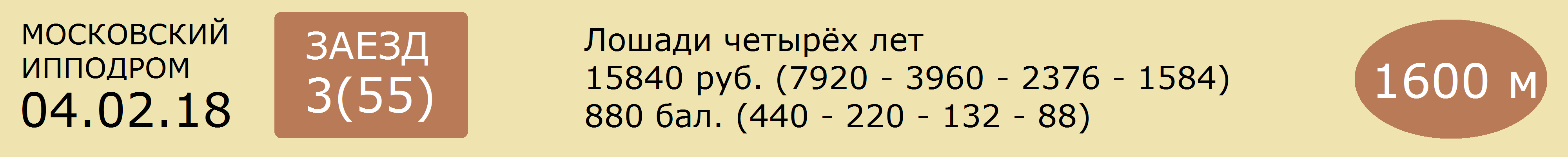 1  МИЛЯ РМ  5  гн.коб.рус. (Кен Варкентин - Мимоза)      ОАО ПКЗ им.В.И.Чапаева (в аренде у А.Е.Калиненкова)      2.06,4      [365дн. 8: 3 0 1 1]     22 т/о  Мн В.В.ПЕТРОВ  [365дн. 49: 10 9 9]21.01.18  30    2.06,9(4)           В.В.Петров                 Севенледисдансинг 2.05,7 - Мун Мэн Рм - Викинг14.01.18  26    2.11,9(1)           В.В.Петров                 Миля 2.11,9 - Европа Лок - Мускат30.12.17  755  2.26,0(7)           И.Ю.Куцё                     Чунга Чанга 2.15,5 - Алабама Син - Хамелеон17.12.17  743  2.16,9(5)           И.Ю.Куцё                     Викинг 2.16,2 - Европа Лок - Лазурит Лок07.10.17  596  2.06,4(1)           И.Ю.Куцё                     Миля Рм 2.06,4 - Лансада - Вензель______________________________________________________________________________________2  ПОЭТ ЛОК  20  гн.жер.рус. (Эллисон Хэллоу - Победная)      МОО "Федерация русских троек"(р.в Локотском кз)      2.06,9      [365дн. 25: 2 4 5 4]    9 т/о   1к А.М.СЕВАЛЬНИКОВ  [365дн. 69: 3 10 15]21.01.18  30    2.06,9(5)           А.М.Севальников       Севенледисдансинг 2.05,7 - Мун Мэн Рм - Викинг07.01.18  9      2.10,2(4)           А.М.Севальников       Севенледисдансинг 2.08,9 - Викинг - Нирвана24.12.17  749  2.09,1(4)           А.М.Севальников       Севенледисдансинг 2.04,8 - Падуя Лок - Аллилуйя Рм10.12.17  727  2.11,6(4)           А.М.Севальников       Каспий Син 2.10,7 - Хамелеон - Бэтмен26.11.17  702  2.12,9(6)           А.М.Севальников       Веселый Крымчак 2.01,9 - Севенледисдансинг - Европа Лок______________________________________________________________________________________3  ЛИПУЧИЙ  20  гн.жер.ам. (Чилдресс Гановер - Ледра)      Э.И.Мордуховича и С.А Исаевой (р.в ООО "ЛАГ-Сервис+")      2.05,1      [365дн. 12: 4 1 0 3]    1 т/о   Мн В.М.ПУПКО  [365дн. 128: 24 15 14]14.01.18  24    2.07,3(6)           В.М.Пупко                   Олимпиец 2.05,9 - Аллилуйя Рм - Поток30.12.17  760  2.09,4(4)           В.М.Пупко                   Олимпиец 2.07,3 - Мистер Лаки "Ч" - Поток10.12.17  723  2.07,8(4)           В.М.Пупко                   Севенледисдансинг 2.03,9 - Закраина Люк - Падуя Лок15.10.17  627  2.08,1(4)           В.М.Пупко                   Дринкс Эт Макис 2.06,4 - Севенледисдансинг - Олимпиец23.09.17  561  2.06,5(1)           В.М.Пупко                   Липучий 2.06,5 - Лансада - Вензель______________________________________________________________________________________4  НИРВАНА  9  т.-гн.коб.фр. (Роклин - Нид Ю Бэйб)      Ю.А.Шатунова и Г.В.Макаревича(в аренде у Г.В.Макаревича)      2.03,7      [365дн. 21: 2 2 5 2]    6 т/о   1к Г.В.МАКАРЕВИЧ  [365дн. 42: 7 5 2]21.01.18  30    2.07,0(6)           Г.В.Макаревич           Севенледисдансинг 2.05,7 - Мун Мэн Рм - Викинг07.01.18  9      2.09,6(3)           Ю.Ю.Дробышевская  Севенледисдансинг 2.08,9 - Викинг - Нирвана24.12.17  749  2.09,6(6)           Г.В.Макаревич           Севенледисдансинг 2.04,8 - Падуя Лок - Аллилуйя Рм17.12.17  740  2.21,8(6)пр.      Г.В.Макаревич           Панчер 2.11,0 - Немезида - Олимпиец29.10.17  651  2.06,3(2)           Ю.Ю.Дробышевская   Севенледисдансинг 2.06,1 - Нирвана - Трон______________________________________________________________________________________5  МУН МЭН РМ  2.1  т.-гн.жер.ам. (Пайн Чип - Лунная Фантазия)      В.П.Бухтоярова (р.в ОАО ПКЗ им.В.И.Чапаева)      2.02,1      [365дн. 10: 3 3 1 0]    26 т/о  Мн А.Н.ЯКУБОВ  [365дн. 75: 9 11 7]21.01.18  30    2.06,8(2)           А.Н.Якубов                Севенледисдансинг 2.05,7 - Мун Мэн Рм - Викинг30.12.17  760  2.07,7(4)г.к с.   А.Н.Якубов                 Олимпиец 2.07,3 - Мистер Лаки "Ч" - Поток03.12.17  706  2.10,9(1)кв.      А.Н.Якубов10.09.17  529  снят                                              26.08.17  489  3.10,5(2)           А.Н.Якубов                 Аллилуйя Рм 3.10,2 - Мун Мэн Рм - Резидент Снб______________________________________________________________________________________6  ПАДУЯ ЛОК  2.3  т.-гн.коб.рус. (Дрим Векейшен - Первая Любовь)      ЗАО "Конный завод Локотской"      2.00,5      [365дн. 17: 5 3 3 3]    2 т/о   Мн Р.А.ГАБДРАШИТОВ  [365дн. 133: 36 25 19]28.01.18  49    снята                                                   07.01.18  9      2.13,8(6)           Р.А.Габдрашитов       Севенледисдансинг 2.08,9 - Викинг - Нирвана24.12.17  749  2.05,6(2)           К.А.Соколова             Севенледисдансинг 2.04,8 - Падуя Лок - Аллилуйя Рм10.12.17  723  2.07,0(3)           К.А.Соколова             Севенледисдансинг 2.03,9 - Закраина Люк - Падуя Лок15.10.17  620  2.08,3(4)           К.А.Соколова             Нирвана 2.07,9 - Тамерлан - Резидент Снб______________________________________________________________________________________Прогноз сайта ОБегахФавориты: 5 - 6 - 1(№) Лошадь - Вероятность победы (%)5  МУН МЭН РМ - 36%,6  ПАДУЯ ЛОК - 33%,1  МИЛЯ РМ - 15%,4  НИРВАНА - 8%,2  ПОЭТ ЛОК - 4%,3  ЛИПУЧИЙ - 4%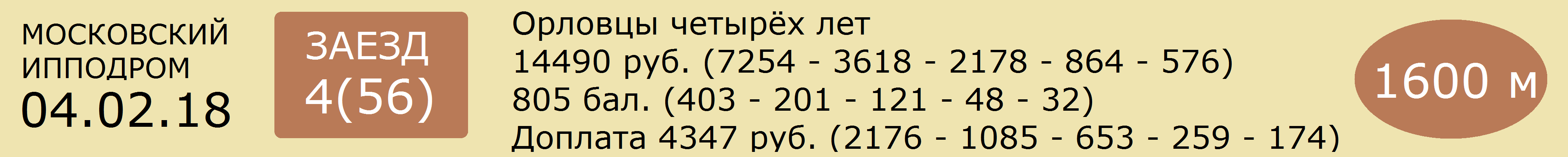 1  РАШИД  15  сер.жер. (Шквал - Радужная)      О.А.Зубковой (р.в Запорожском к-з)      2.14,0      [365дн. 17: 0 1 4 0]    2 т/о   Мн Р.А.ГАБДРАШИТОВ  [365дн. 133: 36 25 19]28.01.18  42    2.17,1(5)           Р.А.Габдрашитов       Бард 2.10,9 - Змея - Барышня21.01.18  28    снят                           14.01.18  25    2.17,0(3)           Р.А.Габдрашитов       Белужник 2.12,3 - Могучий - Рашид07.01.18  13    2.23,0(2)           Р.А.Габдрашитов       Бард 2.18,4 - Рашид - Кровинушка22.10.17  632  3.22,1(5)           Е.Д.Черепанова         Нальчик 3.16,4 - Гепари - Глубинка______________________________________________________________________________________2  БАРАБАНЩИК  20  сер.жер. (Бересклет - Баррикада)      ОАО "Акрон" (в аренде у В.М.Пупко) (р.в Московском кз)      2.14,4      [365дн. 4: 0 1 1 0]     28 т/о  Мн И.В.КОЛОМЕЕЦ  [365дн. 70: 4 9 12]28.01.18  40    2.18,1(3)кв.      И.В.Коломеец02.09.17  503  2.14,4(5)           И.В.Коломеец             Неаполитанка 2.11,0 - Беретта - Фижма20.08.17  483  2.21,0(3)           И.В.Коломеец             Песенник 2.14,5 - Дудинка - Барабанщик06.08.17  438  2.15,7(2)           И.В.Коломеец             Беретта 2.15,3 - Барабанщик - Прыжок23.07.17  405  2.19,2(5)           И.В.Коломеец             Глубинка 2.14,7 - Дудинка - Крокус______________________________________________________________________________________3  УДАЧНЫЙ ШАНС  75  сер.жер. (Шток - Убойная)      С.А.Лосевой (р.в ООО ПКЗ "Завиваловский")      2.20,2      [365дн. 15: 0 2 1 2]    31 т/о  1к В.А.ШЕХОВЦОВ  [365дн. 150: 9 14 24]14.01.18  25    2.20,2(7)           В.А.Шеховцов             Белужник 2.12,3 - Могучий - Рашид24.12.17  747  2.23,3(6)           О.В.Шеховцова           Бравурная 2.13,6 - Бард - Медея17.12.17  737  снят                                    03.12.17  715  2.23,1(2)           В.А.Шеховцов             Змея 2.18,5 - Удачный Шанс - Кровинушка19.11.17  686  2.21,7(4)           В.А.Шеховцов             Бирюзовая 2.20,4 - Змея - Бравурная______________________________________________________________________________________4  КРОВИНУШКА  75  кр.-сер.коб. (Вулкан - Карамель)      Чесменского к-з(в аренде у В.А.Шеховцова)      2.13,9      [365дн. 24: 2 1 3 3]    31 т/о  2к О.В.ШЕХОВЦОВА  [365дн. 56: 2 2 3]21.01.18  28    2.20,6(7)           О.В.Шеховцова           Пластика 2.11,4 - Пальма - Бравурная07.01.18  13    2.23,9(3)           О.В.Шеховцова           Бард 2.18,4 - Рашид - Кровинушка30.12.17  761  2.22,1(6)           В.А.Шеховцов             Курс 2.13,3 - Пальма - Нальчик17.12.17  737  2.23,9(1)           О.В.Шеховцова           Кровинушка 2.23,9 - Александрит - Лазурная03.12.17  715  2.23,3(3)           О.В.Шеховцова           Змея 2.18,5 - Удачный Шанс - Кровинушка______________________________________________________________________________________5  БИРЮЗОВАЯ  11  т.-сер.коб. (Бересклет - Бирюза)      ОАО "Московский конный завод №1"      2.14,0      [365дн. 19: 2 1 2 3]    6 т/о   2к Ю.Ю.ДРОБЫШЕВСКАЯ  [365дн. 63: 10 7 7]21.01.18  28    2.14,0(6)           Ю.Ю.Дробышевская     Пластика 2.11,4 - Пальма - Бравурная30.12.17  759  снята                                         17.12.17  739  2.19,6(5)           Ю.Ю.Дробышевская     Колизей 2.16,5 - Пальма - Фижма19.11.17  686  2.20,4(1)           Ю.Ю.Дробышевская     Бирюзовая 2.20,4 - Змея - Бравурная05.11.17  664  2.16,5(1)           Ю.Ю.Дробышевская     Бирюзовая 2.16,5 - Змея - Барышня______________________________________________________________________________________6  БРАВУРНАЯ  5.8  сер.коб. (Бересклет - Брусчатка)      ОАО "Московский конный завод №1"      2.12,6      [365дн. 20: 1 1 5 6]    28 т/о  Мн С.М.ПУПКО  [365дн. 95: 6 13 20]21.01.18  28    2.12,6(3)           С.М.Пупко                   Пластика 2.11,4 - Пальма - Бравурная24.12.17  747  2.13,6(1)           С.М.Пупко                   Бравурная 2.13,6 - Бард - Медея19.11.17  686  2.20,9(3)           И.В.Коломеец             Бирюзовая 2.20,4 - Змея - Бравурная29.10.17  646  2.15,5(3)           С.М.Пупко                   Беретта 2.12,4 - Колоритная - Бравурная08.10.17  603  2.14,9(4)           С.М.Пупко                   Фижма 2.13,5 - Колоритная - Рашид______________________________________________________________________________________7  ПЕСЕННИК  6  т.-сер.жер. (Пепел - Пурга)      И.А.Паламарчук (р.в ОАО "Хреновской конный завод")      2.11,5      [365дн. 20: 1 3 2 6]    15 т/о  2к С.Е.ТРУФАНОВ  [365дн. 110: 18 17 16]21.01.18  28    2.13,5(4)           С.Е.Труфанов             Пластика 2.11,4 - Пальма - Бравурная24.12.17  747  2.14,5(4)           С.Е.Труфанов             Бравурная 2.13,6 - Бард - Медея10.12.17  729  2.18,4(2)           С.Е.Труфанов             Бриг 2.17,1 - Песенник - Бард12.11.17  671  2.17,8(4)           С.Е.Труфанов             Курс 2.13,2 - Бриг - Фижма22.10.17  638  2.15,0(5)           С.Е.Труфанов             Пальма 2.10,9 - Фижма - Оружейница______________________________________________________________________________________8  МОГУЧИЙ  9  гн.жер. (Пепел - Морзянка)      ОАО "Хреновской конный завод"      2.11,1      [365дн. 17: 1 5 3 4]    12 т/о  1к В.С.МАТВЕЕВ  [365дн. 24: 1 2 6]28.01.18  51    2.16,7(3)           В.С.Матвеев               Пальма 2.15,8 - Медея - Могучий14.01.18  25    2.13,0(2)           С.А.Матвеев               Белужник 2.12,3 - Могучий - Рашид30.12.17  761  2.17,5(5)           Д.О.Осипов                 Курс 2.13,3 - Пальма - Нальчик03.12.17  710  2.18,3(4)           Д.О.Осипов                 Пунш 2.11,8 - Нальчик - Колизей05.11.17  666  2.14,0(4)           С.А.Матвеев               Пунш 2.11,8 - Пальма - Медальон______________________________________________________________________________________9  БЕЛУЖНИК  3.4  вор.жер. (Бересклет - Белужница)      В.Е.Шеховцова (р.в Московском кз)      2.12,3      [365дн. 15: 2 4 1 3]    1 т/о   Мн В.М.ПУПКО  [365дн. 128: 24 15 14]14.01.18  25    2.12,3(1)           В.М.Пупко                   Белужник 2.12,3 - Могучий - Рашид24.12.17  753  2.13,3(2)           В.М.Пупко                   Жизнелюб 2.12,8 - Белужник - Бриг10.12.17  724  2.14,2(4)           В.М.Пупко                   Жизнелюб 2.13,8 - Психология - Заповедная22.10.17  636  2.13,3(1)           В.М.Пупко                   Белужник 2.13,3 - Змея - Бирюзовая08.10.17  606  2.13,5(7)           В.М.Пупко                   Гепарин 2.10,4 - Колизей - Легионер______________________________________________________________________________________10  КОЛИЗЕЙ  2.8  сер.жер. (Заветный - Капелла)      С.А.Матвеева (р. в Хреновском кз)      2.10,9      [365дн. 15: 4 2 1 2]    12 т/о  Мн С.А.МАТВЕЕВ  [365дн. 121: 17 20 20]28.01.18  40    2.15,2(2)кв.      С.А.Матвеев14.01.18  17    2.14,2(5)н.х.    С.А.Матвеев               Бриана 2.08,9 - Психология - Лукавый30.12.17  761  2.25,8(7)пр.      С.А.Матвеев               Курс 2.13,3 - Пальма - Нальчик17.12.17  739  2.16,5(1)           С.А.Матвеев               Колизей 2.16,5 - Пальма - Фижма03.12.17  710  2.14,7(3)           С.А.Матвеев               Пунш 2.11,8 - Нальчик - Колизей______________________________________________________________________________________Прогноз сайта ОБегахФавориты: 10 - 9 - 6(№) Лошадь - Вероятность победы (%)10  КОЛИЗЕЙ - 27%,9  БЕЛУЖНИК - 22%,6  БРАВУРНАЯ - 13%,7  ПЕСЕННИК - 12%,8  МОГУЧИЙ - 8%,5  БИРЮЗОВАЯ - 7%,1  РАШИД - 5%,2  БАРАБАНЩИК - 4%,3  УДАЧНЫЙ ШАНС - 1%,4  КРОВИНУШКА - 1%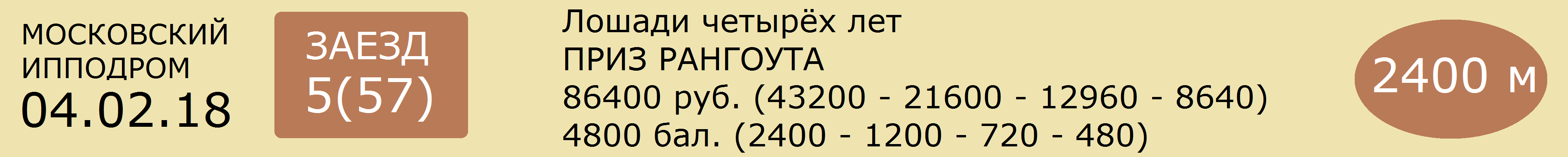 1  ПАНЧЕР  25  вор.жер.рус. (Чилдресс Гановер - Пушинка)      С.В.Барабаш (р.у А.Ф.Каргина)      2.04,8      [365дн. 20: 2 3 3 4]    34 т/о  3к С.В.БАРАБАШ  [365дн. 29: 4 7 4]14.01.18  24    2.06,5(4)           С.В.Барабаш               Олимпиец 2.05,9 - Аллилуйя Рм - Поток24.12.17  748  2.06,6(3)           В.Н.Варыгин               Викинг 2.05,4 - Форпост Люк - Панчер17.12.17  740  2.11,0(1)           С.В.Барабаш               Панчер 2.11,0 - Немезида - Олимпиец03.12.17  712  снят                               26.11.17  702  2.08,1(4)           С.В.Барабаш               Веселый Крымчак 2.01,9 - Севенледисдансинг - Европа Лок______________________________________________________________________________________2  СЕВЕНЛЕДИСДАНСИНГ  1.66  т.-гн.коб.ам. (Чаптер Севен - Ледилинд)      Н.В.Строй (р.в США)      2.00,0      [365дн. 17: 12 4 1 0    4 т/о   Мн А.А.ВИЛКИН  [365дн. 98: 51 21 10]21.01.18  30    2.05,7(1)           А.А.Вилкин                 Севенледисдансинг 2.05,7 - Мун Мэн Рм - Викинг07.01.18  9      2.08,9(1)           А.А.Вилкин                 Севенледисдансинг 2.08,9 - Викинг - Нирвана24.12.17  749  2.04,8(1)           А.А.Вилкин                 Севенледисдансинг 2.04,8 - Падуя Лок - Аллилуйя Рм10.12.17  723  2.03,9(1)           А.А.Вилкин                 Севенледисдансинг 2.03,9 - Закраина Люк - Падуя Лок26.11.17  702  2.02,2(2)           А.В.Попов                   Веселый Крымчак 2.01,9 - Севенледисдансинг - Европа Лок______________________________________________________________________________________3  АНТВЕРПЕН РМ  25  гн.жер.ам. (Кен Варкентин - Антоновка)      В.П.Бухтоярова (р.в ОАО ПКЗ им.В.И.Чапаева)      2.03,9      [365дн. 15: 1 1 1 3]    26 т/о  Мн А.Н.ЯКУБОВ  [365дн. 75: 9 11 7]28.01.18  49    2.07,3(5)           А.Н.Якубов                 Аллилуйя Рм 2.06,3 - Мистер Лаки "Ч" - Поток07.01.18  9      2.11,2(5)           А.Н.Якубов                 Севенледисдансинг 2.08,9 - Викинг - Нирвана26.11.17  702  снят                                              19.11.17  689  2.15,2(6)пр.      А.А.Плессер               Немезида 2.14,6 - Мускат - Поток29.10.17  651  2.10,2(6)           А.А.Плессер               Севенледисдансинг 2.06,1 - Нирвана - Трон______________________________________________________________________________________4  ОЛИМПИЕЦ  2.5  кар.жер.рус. (Мэйк Ит Хэппен - Осень)      Н.Н.Болстрена (р.в ООО "Прилепский ПКЗ")      2.03,2      [365дн. 21: 4 4 3 2]    2 т/о   Мн Р.А.ГАБДРАШИТОВ  [365дн. 133: 36 25 19]14.01.18  24    2.05,9(1)           Р.А.Габдрашитов       Олимпиец 2.05,9 - Аллилуйя Рм - Поток30.12.17  760  2.07,3(1)           Р.А.Габдрашитов       Олимпиец 2.07,3 - Мистер Лаки "Ч" - Поток17.12.17  740  2.11,3(3)           К.А.Соколова             Панчер 2.11,0 - Немезида - Олимпиец03.12.17  712  2.07,0(2)           К.А.Соколова             Викинг 2.06,9 - Олимпиец - Немезида29.10.17  651  2.08,1(4)           К.А.Соколова             Севенледисдансинг 2.06,1 - Нирвана - Трон______________________________________________________________________________________5  ЕВРОПА ЛОК  40  гн.коб.фр. (Китко - Улатит)      ИП Глава КФК "Барсук Т.Л. (р. у В.С.Толстопятова)      2.08,1      [365дн. 22: 2 2 4 3]    9 т/о   3к Ю.О.ТАРАСЕНКО  [365дн. 33: 5 4 10]14.01.18  26    2.12,1(2)           Ю.О.Тарасенко           Миля 2.11,9 - Европа Лок - Мускат24.12.17  748  2.08,9(6)           Р.П.Киселев               Викинг 2.05,4 - Форпост Люк - Панчер17.12.17  743  2.16,4(2)           Ю.О.Тарасенко           Викинг 2.16,2 - Европа Лок - Лазурит Лок03.12.17  712  2.10,2(7)           Ю.О.Тарасенко           Викинг 2.06,9 - Олимпиец - Немезида26.11.17  702  2.08,1(3)           Ю.О.Тарасенко           Веселый Крымчак 2.01,9 - Севенледисдансинг - Европа Лок______________________________________________________________________________________6  ВИКИНГ  4.4  т.-гн.жер.ам. (Виндсонг Тэйкс Олл - Просперити)      В.И.Зыкова (р.у В.Я.Панченко)      2.05,4      [365дн. 18: 4 2 2 1]    8 т/о   Мн А.Г.НЕСЯЕВ  [365дн. 130: 42 30 15]21.01.18  30    2.06,8(3)           А.Г.Несяев                 Севенледисдансинг 2.05,7 - Мун Мэн Рм - Викинг07.01.18  9      2.09,5(2)           А.Г.Несяев                 Севенледисдансинг 2.08,9 - Викинг - Нирвана24.12.17  748  2.05,4(1)           А.Г.Несяев                 Викинг 2.05,4 - Форпост Люк - Панчер17.12.17  743  2.16,2(1)           А.Г.Несяев                 Викинг 2.16,2 - Европа Лок - Лазурит Лок03.12.17  712  2.06,9(1)           А.Г.Несяев                 Викинг 2.06,9 - Олимпиец - Немезида______________________________________________________________________________________Прогноз сайта ОБегахФавориты: 2 - 4 - 6(№) Лошадь - Вероятность победы (%)2  СЕВЕНЛЕДИСДАНСИНГ - 45%,4  ОЛИМПИЕЦ - 30%,6  ВИКИНГ - 17%,1  ПАНЧЕР - 3%,3  АНТВЕРПЕН РМ - 3%,5  ЕВРОПА ЛОК - 2%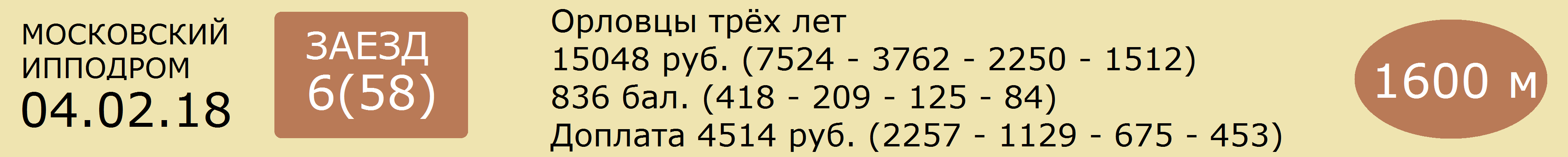 1  БЫСТРИНА  25  сер.коб. (Попрёк - Брайма)      ОАО «Хреновской конный завод»      2.19,7      [365дн. 10: 1 2 2 1]    12 т/о  2к Д.О.ОСИПОВ  [365дн. 43: 6 10 6]21.01.18  36    2.19,7(3)           Д.О.Осипов                 Предмет 2.18,5 - Закладная Чн - Быстрина30.12.17  766  съех.                 Д.О.Осипов                 Кобрин  Куприн РТ 2.25,5 - Гальваника17.12.17  742  2.37,9(5)           Д.О.Осипов                 Смутьян 2.22,8 - Очаровательная Улыбк - Франшиза03.12.17  708  2.22,5(1)           Д.О.Осипов                 Быстрина 2.22,5 - Паста Чн - Бастион Чн12.11.17  679  2.31,3(3)           Д.О.Осипов                 Звездочет Чн 2.26,5 - Красавка - Быстрина______________________________________________________________________________________2  ПЛАМЕННЫЙ  40  сер.жер. (Ликвидатор - Повилика)      Н.Г.Максимовой (р.в АО "Конезавод "Новотомниково")      2.18,1      [365дн. 16: 1 2 2 4]    33 т/о  1к В.В.ЮШИН  [365дн. 14: 0 2 0]07.01.18  11    2.22,1(5)           Н.Г.Максимова           Золотой Луч 2.16,0 - Монте Кристо - Ланселот24.12.17  751  2.18,3(3)           Н.Г.Максимова           Закладная Чн 2.17,7 - Предмет - Пламенный10.12.17  720  2.23,9(4)           В.В.Юшин                     Вспыльчивая 2.16,4 - Корсика - Предмет19.11.17  688  2.22,7(4)           Н.Г.Максимова           Корсика 2.21,3 - Крушина - Белосток05.11.17  660  2.20,3(3)           Н.Г.Максимова           Франшиза 2.18,1 - При - Пламенный______________________________________________________________________________________3  ЛАНСЕЛОТ  6  сер.жер. (Попрёк - Лопасть)      ОАО "Хреновской конный завод"      2.17,1      [365дн. 13: 3 0 2 3]    21 т/о  2к Е.Ю.ОСИПОВ  [365дн. 62: 8 11 8]21.01.18  33    2.17,1(8)           Е.Ю.Осипов                 Вспыльчивая 2.13,8 - Монте Кристо - Корсика07.01.18  11    2.18,9(3)           Е.Ю.Осипов                 Золотой Луч 2.16,0 - Монте Кристо - Ланселот24.12.17  751  2.18,9(4)           Е.Ю.Осипов                 Закладная Чн 2.17,7 - Предмет - Пламенный03.12.17  713  2.17,3(1)           Е.Ю.Осипов                 Ланселот 2.17,3 - Смутьян - Куприн Рт26.11.17  703  2.22,3(4)           Е.Ю.Осипов                 Крушина 2.16,5 - Франшиза - Закладная Чн______________________________________________________________________________________4  КРУШИНА  11  рыж.коб. (Шток - Коса)      ООО "ЛАГ-Сервис+"      2.15,0      [365дн. 17: 2 5 0 0]    31 т/о  1к В.А.ШЕХОВЦОВ  [365дн. 150: 9 14 24]21.01.18  33    2.18,6(9)           В.А.Шеховцов             Вспыльчивая 2.13,8 - Монте Кристо - Корсика07.01.18  11    2.26,6(9)           В.А.Шеховцов             Золотой Луч 2.16,0 - Монте Кристо - Ланселот03.12.17  713  2.27,1(5)           В.А.Шеховцов             Ланселот 2.17,3 - Смутьян - Куприн Рт26.11.17  703  2.16,5(1)           В.А.Шеховцов             Крушина 2.16,5 - Франшиза - Закладная Ч19.11.17  688  2.22,1(2)           В.А.Шеховцов             Корсика 2.21,3 - Крушина - Белосток______________________________________________________________________________________5  ЗАКЛАДНАЯ ЧН  5  сер.коб. (Лакей - Зимовка)      Н.Н.Чернышева(в аренде у К.А.Пучкова)      2.17,2      [365дн. 15: 2 3 4 1]    34 т/о  1к К.А.ПУЧКОВ  [365дн. 55: 5 6 7]21.01.18  36    2.18,9(2)           К.А.Пучков                 Предмет 2.18,5 - Закладная Чн - Быстрина14.01.18  23    2.20,0(3)           К.А.Пучков                 Очаровательная Улы 2.16,3 - Кронштадка - Закладная Чн30.12.17  763  2.25,6(6)           К.А.Пучков                 Вспыльчивая 2.18,6 - Корсика - Кронштадка24.12.17  751  2.17,7(1)           К.А.Пучков                 Закладная Чн 2.17,7 - Предмет - Пламенный26.11.17  703  2.17,2(3)           К.А.Пучков                 Крушина 2.16,5 - Франшиза - Закладная Чн______________________________________________________________________________________6  ПРЕДМЕТ  4.4  гн.жер. (Мальпост - Полинезия)      ООО "Анненка" (р.в ОАО "Хреновской конный завод")      2.18,1      [365дн. 13: 3 2 3 2]    12 т/о  Мн С.А.МАТВЕЕВ  [365дн. 121: 17 20 20]21.01.18  36    2.18,5(1)           С.А.Матвеев               Предмет 2.18,5 - Закладная Чн - Быстрина07.01.18  11    2.24,3(7)           С.А.Матвеев               Золотой Луч 2.16,0 - Монте Кристо - Ланселот24.12.17  751  2.18,1(2)           С.А.Матвеев               Закладная Чн 2.17,7 - Предмет - Пламенный10.12.17  720  2.22,8(3)           С.А.Матвеев               Вспыльчивая 2.16,4 - Корсика - Предмет12.11.17  677  2.20,8(1)           С.А.Матвеев               Предмет 2.20,8 - Закладная Чн - Куприн Рт______________________________________________________________________________________7  СМУТЬЯН  3  вор.жер. (Менгирь - Стужа)      Н.В.Строй (р.у А.А.Казакова)      2.14,6      [365дн. 16: 3 3 1 4]    4 т/о   2к А.В.ПОПОВ  [365дн. 85: 16 15 9]21.01.18  33    2.14,6(4)           А.В.Попов                   Вспыльчивая 2.13,8 - Монте Кристо - Корсика30.12.17  763  2.18,6(1)г.к с.   А.В.Попов                   Вспыльчивая 2.18,6 - Корсика - Кронштадка17.12.17  742  2.22,8(1)           А.В.Попов                   Смутьян 2.22,8 - Очаровательная Улыбк - Франшиза03.12.17  713  2.17,3(2)           А.В.Попов                   Ланселот 2.17,3 - Смутьян - Куприн Рт19.11.17  688  2.26,4(5)пр.      А.В.Попов                   Корсика 2.21,3 - Крушина - Белосток______________________________________________________________________________________8  КРОНШТАДКА  4  т.-сер.коб. (Шток - Красотка)      ООО "ЛАГ-Сервис+"      2.14,5      [365дн. 11: 2 4 1 1]    32 т/о  Мн Т.Т.ТУНГАТАРОВ  [365дн. 87: 15 21 15]21.01.18  33    2.15,6(5)           Т.Т.Тунгатаров         Вспыльчивая 2.13,8 - Монте Кристо - Корсика14.01.18  23    2.17,5(2)           Т.Т.Тунгатаров         Очаровательная Улы 2.16,3 - Кронштадка - Закладная Чн30.12.17  763  2.19,1(3)           Т.Т.Тунгатаров         Вспыльчивая 2.18,6 - Корсика - Кронштадка08.10.17  604  2.14,5(4)           Т.Т.Тунгатаров         Мальпа 2.13,0 - Корсика - Ласточка17.09.17  551  2.15,5(2)           Т.Т.Тунгатаров         Калибр 2.13,8 - Кронштадка - Зимушка______________________________________________________________________________________Прогноз сайта ОБегахФавориты: 7 - 8 - 6(№) Лошадь - Вероятность победы (%)7  СМУТЬЯН - 25%,8  КРОНШТАДКА - 19%,6  ПРЕДМЕТ - 17%,5  ЗАКЛАДНАЯ ЧН - 15%,3  ЛАНСЕЛОТ - 12%,4  КРУШИНА - 7%,1  БЫСТРИНА - 3%,2  ПЛАМЕННЫЙ - 2%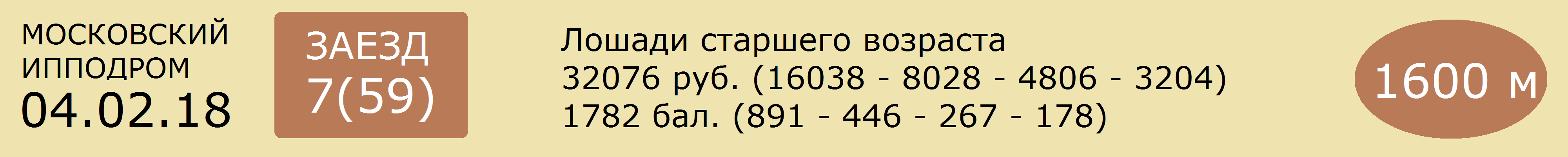 1  ПАФОС  40  гн.жер.рус. (Оакли Фоеникс - Пристань 2-я)      Р.А.Шепелева (Телегин А.Н.)      2.01,6 Саратов [365дн. 21: 0 1 1 1]    5 т/о   Мн Л.В.ТАНИШИНА  [365дн. 79: 12 17 8]28.01.18  43    2.10,3(6)           Р.А.Шепелев               Пекин Лок 2.03,2 - Визбург Лок - Винтер Лок21.01.18  32    2.10,9(9)           Р.А.Шепелев               Прованс Лок 2.03,4 - Профи Син - Репортер07.01.18  4      2.10,2(5)           Р.А.Шепелев               Профи Син 2.06,5 - Спейс - Репортер10.12.17  721  2.14,9(6)           Р.А.Шепелев               Пекин Лок 2.05,0 - Винтер Лок - Арчбольд Гановер05.11.17  659  2.10,4(6)           Р.А.Шепелев               Тибериус Ф 2.05,6 - Кост Рош - Грегори Дрим______________________________________________________________________________________2  КАРДАМОН  11  кар.жер.рус. (Нью энд Ноутабл - Крушина)      А.Е.Калиненкова (р.в ОАО "ПКЗ им.В.И.Чапаева")      2.01,6      [365дн. 13: 1 1 3 2]    22 т/о  Мн В.В.ПЕТРОВ  [365дн. 49: 10 9 9]21.01.18  32    2.05,9(5)           В.В.Петров                 Прованс Лок 2.03,4 - Профи Син - Репортер22.10.17  631  2.04,9(5)           И.Ю.Куцё                     Пабло 2.03,3 - Грегори Дрим - Хорист08.10.17  607  2.03,8(3)           И.Ю.Куцё                     Новая Любовь 2.02,8 - Джентри Холл - Кардамон17.09.17  555  2.03,2(3)           В.В.Петров                 Элегия 2.02,4 - Прованс Лок - Кардамон03.09.17  519  2.01,6(3)           В.В.Петров                 Прованс Лок 2.00,3 - Президент Лок - Кардамон______________________________________________________________________________________3  НОВАЯ ЛЮБОВЬ  11  гн.коб.фр. р.2013 г. (Лав Ю - Нид Ю Бэйб)      Ю.А.Шатунова и Г.В.Макаревича      2.01,2      [365дн. 16: 4 1 2 3]    20 т/о  1к Г.В.МАКАРЕВИЧ  [365дн. 42: 7 5 2]21.01.18  32    2.16,7(10)пр.    Г.В.Макаревич           Прованс Лок 2.03,4 - Профи Син - Репортер07.01.18  4      2.08,4(4)           А.П.Гришин                 Профи Син 2.06,5 - Спейс - Репортер17.12.17  734  2.07,5(3)           Г.В.Макаревич           Прованс Лок 2.06,2 - Кост Рош - Новая Любовь22.10.17  637  3.08,9(4)           А.П.Гришин                 Лефорт Син 3.05,5 - Прованс Лок - Визбург Лок08.10.17  607  2.02,8(1)           А.П.Гришин                 Новая Любовь 2.02,8 - Джентри Холл - Кардамон______________________________________________________________________________________4  ПРОВАНС ЛОК  2  т.-гн.жер.рус. р.2013 г. (Айвори Ас - Поэзия Любви)      О.А.Зубковой (р.в ЗАО "Конный завод Локотской")      2.00,2 Раменское [365дн. 19: 11 2 0 1    2 т/о   1к К.А.СОКОЛОВА  [365дн. 81: 18 12 11]21.01.18  32    2.03,4(1)           К.А.Соколова             Прованс Лок 2.03,4 - Профи Син - Репортер07.01.18  10    2.06,9(5)           К.А.Соколова             Визбург Лок 2.06,7 - Кост Рош - Каданс Мажик17.12.17  734  2.06,2(1)           К.А.Соколова             Прованс Лок 2.06,2 - Кост Рош - Новая Любовь03.12.17  714  2.04,0(1)           К.А.Соколова             Прованс Лок 2.04,0 - Винтер Лок - Ливерпуль Лок22.10.17  637  3.05,5(2)           К.А.Соколова             Лефорт Син 3.05,5 - Прованс Лок - Визбург Лок______________________________________________________________________________________5  КАДАНС МАЖИК  2  гн.коб.фр. р.2012 г. (Ники - Придам Мажик)      Е.И.Кочетковой (р.во Франции)      1.59,2      [365дн. 16: 3 5 5 1]    15 т/о  2к С.Е.ТРУФАНОВ  [365дн. 110: 18 17 16]21.01.18  32    2.03,0(1)пр.      С.Е.Труфанов             Прованс Лок 2.03,4 - Профи Син - Репортер07.01.18  10    2.06,8(3)           С.Е.Труфанов             Визбург Лок 2.06,7 - Кост Рош - Каданс Мажик12.11.17  676  2.05,8(1)           С.Е.Труфанов             Каданс Мажик 2.05,8 - Элегия - Гороскоп Лок15.10.17  624  2.06,3(5)           С.Е.Труфанов             Тибериус Ф 2.04,7 - Фром Тзи Ваулт - Экватор Лок01.10.17  582  2.02,9(2)           С.Е.Труфанов             Фром Тзи Ваулт 2.02,2 - Каданс Мажик - Кост Рош______________________________________________________________________________________6  ВИНТЕР ЛОК  9  гн.жер.рус. р. 2009 г. (Энджой Лавек - Вегетация)      А.И.Дмитриева (р. Локотском к-з)      1.59,2      [365дн. 18: 2 3 3 6]    2 т/о   3к А.Т.САИДОВ  [365дн. 19: 0 2 3]28.01.18  43    2.04,1(3)           А.Т.Саидов                 Пекин Лок 2.03,2 - Визбург Лок - Винтер Лок07.01.18  10    2.07,8(6)           А.Т.Саидов                 Визбург Лок 2.06,7 - Кост Рош - Каданс Мажик30.12.17  765  2.08,1(4)           А.Т.Саидов                 Визбург Лок 2.07,0 - Пекин Лок - Кост Рош10.12.17  721  2.05,2(2)           А.Т.Саидов                 Пекин Лок 2.05,0 - Винтер Лок - Арчбольд Гановер03.12.17  714  2.04,7(2)           А.Т.Саидов                 Прованс Лок 2.04,0 - Винтер Лок - Ливерпуль Лок______________________________________________________________________________________7  РЭП  40  гн.жер.ам.р.2007 г. (Прелат-Розалия)      А.В.Попова (р.у С.И.Пустошинского)      1.59,9      [365дн. 24: 0 0 3 5]    33 т/о  3к А.С.ФОКИНА  [365дн. 11: 0 0 2]21.01.18  32    2.07,2(8)           А.С.Фокина                 Прованс Лок 2.03,4 - Профи Син - Репортер30.12.17  765  2.09,7(7)           А.С.Фокина                 Визбург Лок 2.07,0 - Пекин Лок - Кост Рош17.12.17  734  2.10,1(5)           А.С.Фокина                 Прованс Лок 2.06,2 - Кост Рош - Новая Любовь03.12.17  714  2.06,8(5)           А.С.Фокина                 Прованс Лок 2.04,0 - Винтер Лок - Ливерпуль Лок26.11.17  701  2.05,6(4)           А.С.Фокина                 Визбург Лок 2.04,6 - Пабло - Винтер Лок______________________________________________________________________________________Прогноз сайта ОБегахФавориты: 4, 5 - 6(№) Лошадь - Вероятность победы (%)4  ПРОВАНС ЛОК - 37%,5  КАДАНС МАЖИК - 37%,6  ВИНТЕР ЛОК - 8%,2  КАРДАМОН - 7%,3  НОВАЯ ЛЮБОВЬ - 7%,1  ПАФОС - 2%,7  РЭП - 2%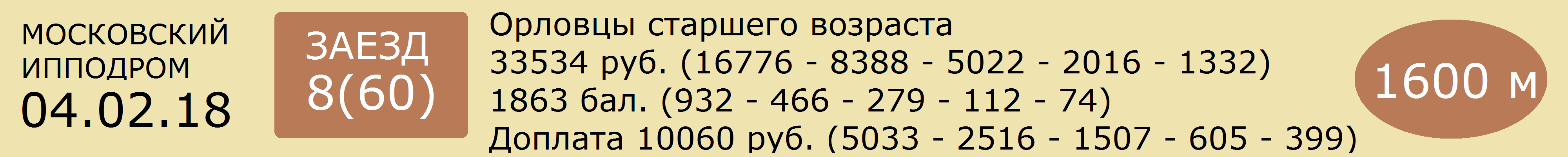 1  ФЛАВИЙ  25  гн.жер. р.2013 г. (Лотос - Фемида)      А.П.Черкасова (р.у К.Н.Мельникова)      2.11,0      [365дн. 12: 0 0 1 0]    25 т/о  2к С.Д.ГАВРИЛОВ  [365дн. 99: 4 12 15]28.01.18  44    2.12,8(5)           С.Д.Гаврилов             Лирик 2.11,8 - Застой - Полкан14.01.18  19    2.11,0(3)           С.Д.Гаврилов             Лирик 2.10,4 - Застой - Флавий07.01.18  5      2.16,5(5)           С.Д.Гаврилов             Лирик 2.12,7 - Трюфель - Застой24.12.17  750  2.11,6(6)           С.Д.Гаврилов             Полкан 2.08,8 - Кипарис - Финикиец Бруклин17.12.17  741  2.15,8(6)           С.Д.Гаврилов             Карт Бланш 2.11,9 - Кипарис - Лирик______________________________________________________________________________________2  ЗВЕНИГОРОД  75  св-сер.жер. р. 2012 г. (Вулкан - Зима)      К.А.Пучкова (р. в Чесменском к-з)      2.06,6      [365дн. 15: 0 0 3 1]    34 т/о  1к К.А.ПУЧКОВ  [365дн. 55: 5 6 7]28.01.18  39    2.14,5(4)кв.      К.А.Пучков07.01.18  1      2.22,0(4)н.х. кв.   К.А.Пучков24.12.17  744  снят03.12.17  706  2.18,6(3)кв.      К.А.Пучков12.11.17  675  2.31,5(7)н.х.    К.А.Пучков                 Кипарис 2.13,0 - Трюфель - Пафос______________________________________________________________________________________3  БРИДЖ  2.9  сер.жер. р. 2012 г. (Добычник - Баталия)      Р.А.Аскарова (р.в ООО "Алтайский конный завод")	      2.07,3      [365дн. 20: 5 2 2 3]    24 т/о  2к В.Ф.КУЛЫГИН  [365дн. 115: 15 15 12]21.01.18  35    3.16,2(4)           В.Ф.Кулыгин               Финикиец 3.15,4 - Папоротник - Бруклин07.01.18  1      2.13,8(1)кв.      В.Ф.Кулыгин17.12.17  741  2.18,0(9)           В.Ф.Кулыгин               Карт Бланш 2.11,9 - Кипарис - Лирик10.12.17  728  2.17,8(5)           В.Ф.Кулыгин               Урал 2.14,6 - Кипарис - Полкан19.11.17  690  2.12,9(1)           В.Ф.Кулыгин               Бридж 2.12,9 - Урал - Кипарис______________________________________________________________________________________4  ФРАНТ  40  гн.жер. р.2013 г. (Трафарет - Филантропия)      Чесменского к-з (в аренде у И.Д.Михайловича)      2.08,0      [365дн. 21: 1 0 3 5]    7 т/о   Мн И.Д.МИХАЙЛОВИЧ  [365дн. 126: 4 6 13]21.01.18  35    3.25,9(8)           И.Д.Михайлович         Финикиец 3.15,4 - Папоротник - Бруклин07.01.18  5      2.14,4(4)           И.Д.Михайлович         Лирик 2.12,7 - Трюфель - Застой24.12.17  750  снят                                       10.12.17  728  2.18,2(7)           И.Д.Михайлович         Урал 2.14,6 - Кипарис - Полкан26.11.17  696  2.08,4(5)           И.Д.Михайлович         Пафос 2.06,9 - Финикиец - Застой______________________________________________________________________________________5  УРАЛ  3.25  сер.жер. р.2013 г. (Рубин - Узумбария)      ООО "ЛАГ-Сервис+"      2.07,0      [365дн. 26: 3 7 0 6]    21 т/о  2к Е.Ю.ОСИПОВ  [365дн. 62: 8 11 8]21.01.18  35    3.18,5(7)           Е.Ю.Осипов                 Финикиец 3.15,4 - Папоротник - Бруклин07.01.18  7      2.14,0(7)           Е.Ю.Осипов                 Финикиец 2.10,5 - Карт Бланш - Папоротник30.12.17  757  2.12,1(2)           Е.Ю.Осипов                 Папоротник 2.10,9 - Урал - Пафос10.12.17  728  2.14,6(1)           Е.Ю.Осипов                 Урал 2.14,6 - Кипарис - Полкан03.12.17  709  2.10,8(2)           Е.Ю.Осипов                 Крикет 2.08,6 - Урал - Лирик______________________________________________________________________________________6  ПОЛКАН  6  вор.жер. р.2013г. (Ковчег - Пальмира)      ОАО "Хреновской конный завод"      2.07,1      [365дн. 28: 5 4 3 1]    21 т/о  3к В.В.ЖИВОГЛАЗОВ28.01.18  44    2.12,1(3)           В.В.Бурулев               Лирик 2.11,8 - Застой - Полкан07.01.18  7      2.13,4(6)           В.В.Бурулев               Финикиец 2.10,5 - Карт Бланш - Папоротник24.12.17  750  2.08,8(1)           В.В.Бурулев               Полкан 2.08,8 - Кипарис - Финикиец Бруклин17.12.17  741  2.14,1(5)           В.В.Бурулев               Карт Бланш 2.11,9 - Кипарис - Лирик10.12.17  728  2.14,8(3)           В.В.Бурулев               Урал 2.14,6 - Кипарис - Полкан______________________________________________________________________________________7  ЛИРИК  3.25  вор.жер. р. 2012 г. (Клиент - Лапландия)      К.А.Кнорра (р.в Чесменском к-з)      2.05,4      [365дн. 29: 4 5 4 6]    5 т/о   3к В.В.ТАНИШИН  [365дн. 59: 9 7 8]28.01.18  44    2.11,8(1)           В.В.Танишин               Лирик 2.11,8 - Застой - Полкан14.01.18  19    2.10,4(1)           В.В.Танишин               Лирик 2.10,4 - Застой - Флавий07.01.18  5      2.12,7(1)           В.В.Танишин               Лирик 2.12,7 - Трюфель - Застой24.12.17  750  2.10,8(5)           В.В.Танишин               Полкан 2.08,8 - Кипарис - Финикиец Бруклин17.12.17  741  2.13,8(3)           В.В.Танишин               Карт Бланш 2.11,9 - Кипарис - Лирик______________________________________________________________________________________8  ТРЮФЕЛЬ  40  кр.-сер.жер. р. 2012 г. (Фаворит - Тусовка)      Чесменского к-з(в аренде у В.А.Шеховцова)      2.07,0      [365дн. 25: 0 4 4 4]    31 т/о  2к О.В.ШЕХОВЦОВА  [365дн. 56: 2 2 3]28.01.18  44    2.12,8(4)           О.В.Шеховцова           Лирик 2.11,8 - Застой - Полкан14.01.18  19    2.13,0(5)           О.В.Шеховцова           Лирик 2.10,4 - Застой - Флавий07.01.18  5      2.12,9(2)           О.В.Шеховцова           Лирик 2.12,7 - Трюфель - Застой30.12.17  757  2.14,5(4)           В.А.Шеховцов             Папоротник 2.10,9 - Урал - Пафос17.12.17  741  2.16,0(7)           О.В.Шеховцова           Карт Бланш 2.11,9 - Кипарис - Лирик______________________________________________________________________________________9  ЗАСТОЙ  9  гн.жер. р. 2009 г. (Трафарет - Заявка)      В.А.Шеховцова (р. в Чесменском к-з)      2.04,4 Раменское [365дн. 30: 3 2 6 5]    31 т/о  1к В.А.ШЕХОВЦОВ  [365дн. 150: 9 14 24]28.01.18  44    2.12,0(2)           В.А.Шеховцов             Лирик 2.11,8 - Застой - Полкан14.01.18  19    2.10,6(2)           В.А.Шеховцов             Лирик 2.10,4 - Застой - Флавий07.01.18  5      2.13,1(3)           В.А.Шеховцов             Лирик 2.12,7 - Трюфель - Застой24.12.17  750  2.11,9(7)           О.В.Шеховцова           Полкан 2.08,8 - Кипарис - Финикиец Бруклин10.12.17  725  2.11,3(5)           В.А.Шеховцов             Барышник 2.06,2 - Финист - Крикет______________________________________________________________________________________Прогноз сайта ОБегахФавориты: 3 - 5, 7(№) Лошадь - Вероятность победы (%)3  БРИДЖ - 26%,5  УРАЛ - 23%,7  ЛИРИК - 23%,6  ПОЛКАН - 12%,9  ЗАСТОЙ - 8%,1  ФЛАВИЙ - 3%,4  ФРАНТ - 2%,8  ТРЮФЕЛЬ - 2%,2  ЗВЕНИГОРОД - 1%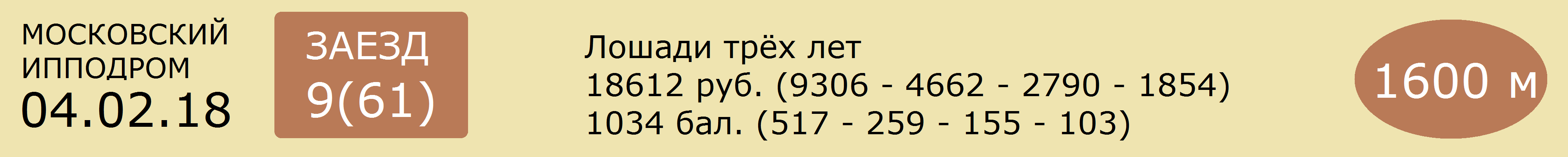 1  ЛАВАНДА  75  гн.коб.ам. (Виндсонг Тэйкс Олл - Ротару)      В.Я.Панченко(в аренде у ООО "Поворот В.П.")      2.17,0      [365дн. 9: 1 0 3 2]     22 т/о  3к И.Ю.КУЦЁ  [365дн. 41: 1 2 9]21.01.18  34    2.21,3(1)           В.В.Петров                 Лаванда 2.21,3 - Порода - Карнавальная Ночь Рм30.12.17  758  2.22,6(3)           И.Ю.Куцё                   Аберкромби Аш 2.21,8 - Рататуй Рм - Лаванда17.12.17  736  2.21,9(4)           И.Ю.Куцё                    Удачный Выбор 2.20,4 - Рататуй Рм - Аберкромби Аш29.10.17  643  2.17,0(3)           И.Р.Хурамшин             Страна Любви 2.16,0 - Реактивная Рм - Лаванда08.10.17  598  2.20,9(4)           И.Р.Хурамшин             Аксиома 2.15,7 - Господин Лок - Удачный Выбор______________________________________________________________________________________2  ПАЛЛАДА СИН  15  гн.коб.ам. (Диаболикал - Помпея СИН)      С.И.Найденова (в ар.у АО "Сельэнергопроект")      2.09,8      [365дн. 12: 2 1 1 1]    18 т/о  Мн Ю.В.ЧЕФРАНОВ  [365дн. 64: 6 4 8]03.12.17  716  2.16,0(7)           Е.В.Чефранова           Вайт Лили 2.09,7 - Лайма Син - Платина А12.11.17  673  2.36,4(7)н.х.    Е.В.Чефранова           Лайма Син 2.15,2 - Амадей Лок - Хрусталик29.10.17  649  2.14,5(3)           Е.В.Чефранова           Вайт Лили 2.13,5 - Черногория - Паллада Син15.10.17  625  2.14,9(4)           Е.В.Чефранова           Вайт Лили 2.13,1 - Абба Рм - Мимоза Лок30.09.17  580  2.09,8(1)           Е.В.Чефранова           Паллада Син 2.09,8 - Черногория - Аляска______________________________________________________________________________________3  ХРУСТАЛИК  3  гн.жер.рус. (Свэн-Ханума)      ООО "ФУДХОЛОД" (р. в Московском кз)      2.08,1      [365дн. 10: 1 2 2 2]    12 т/о  Мн С.А.МАТВЕЕВ  [365дн. 121: 17 20 20]21.01.18  29    2.08,1(2)           С.А.Матвеев               Кисс Оф Рейн 2.07,8 - Хрусталик - Паллада Лок12.11.17  673  2.16,1(3)           С.А.Матвеев               Лайма Син 2.15,2 - Амадей Лок - Хрусталик07.10.17  595  2.13,2(2)           С.А.Матвеев               Лебенсол Гановер 2.11,0 - Хрусталик - Марго Кави30.09.17  580  2.14,2(7)           С.А.Матвеев               Паллада Син 2.09,8 - Черногория - Аляска09.09.17  520  2.13,9(4)           С.А.Матвеев               Лебенсол Гановер 2.01,7 - Франческа Би - Паллада Лок______________________________________________________________________________________4  ПАЛЛАДА ЛОК  3.4  рыж.коб.рус. (Дефи д’Ану - Первая Любовь)      ООО НПО «ПРОБИО» (р.в ЗАО «Конный завод Локотской»)      2.07,5      [365дн. 13: 2 0 4 2]    2 т/о   Мн Р.А.ГАБДРАШИТОВ  [365дн. 133: 36 25 19]21.01.18  29    2.10,6(3)           Р.А.Габдрашитов       Кисс Оф Рейн 2.07,8 - Хрусталик - Паллада Лок07.01.18  6      2.12,0(3)пр.      Р.А.Габдрашитов       Лайма Син 2.11,6 - Кисс Оф Рейн - Аглая24.12.17  752  2.13,9(1)пр.      К.А.Соколова             Сид 2.17,8 - Аглая - Дольче Габана Аш10.12.17  719  2.14,5(1)           К.А.Соколова             Мимоза Лок Паллада Лок 2.14,5 - Аглая22.10.17  640  2.10,7(3)пр.      К.А.Соколова             Авангард Лок 2.10,1 - Аляска - От Винта Рм______________________________________________________________________________________5  ФРАНЧЕСКА БИ  3  гн.коб.фр. (Бейссингер Гановер - Формула Любви)      А.А.Казакова(в аренде у ООО "ИНТЕРВАЛ")      2.08,1      [365дн. 14: 3 4 1 2]    14 т/о  2к Е.Н.ЛОГВИНА  [365дн. 74: 6 15 6]14.01.18  22    2.11,7(1)           Я.С.Логвин                 Франческа Би 2.11,7 - Черногория - Сид30.12.17  764  2.10,4(1)           Я.С.Логвин                 Франческа Би 2.10,4 - Авангард Лок  Вайт Лили26.11.17  697  2.09,4(1)           Е.Н.Логвина               Франческа Би 2.09,4 - Абба Син - Амадей Лок15.10.17  617  2.11,0(2)           Е.Н.Логвина               Кисс Оф Рейн 2.10,1 - Франческа Би - Алиса01.10.17  588  2.08,1(4)           Е.Н.Логвина               Вайт Лили 2.07,4 - Абба Рм - Паллада Лок______________________________________________________________________________________0  КИСС ОФ РЕЙН - т.-гн.коб.ам. (Рейнсмен Гановер - Копенгаген)      ООО "Роща"      2.02,8      [365дн. 11: 3 6 2 0]    11 т/о  Мн В.П.КОНДРАТЮК  [365дн. 80: 23 21 12]21.01.18  29    2.07,8(1)           В.П.Кондратюк           Кисс Оф Рейн 2.07,8 - Хрусталик - Паллада Лок07.01.18  6      2.11,9(2)           В.П.Кондратюк           Лайма Син 2.11,6 - Кисс Оф Рейн - Аглая15.10.17  617  2.10,1(1)           В.П.Кондратюк           Кисс Оф Рейн 2.10,1 - Франческа Би - Алиса17.09.17  554  2.03,6(1)           В.П.Кондратюк           Кисс Оф Рейн 2.03,6 - Элис Кави - Голд Фри Син26.08.17  487  2.04,4(2)           В.П.Кондратюк           Голд Фри Син 2.04,2 - Кисс Оф Рейн - Санта Сезария "Ч"______________________________________________________________________________________7  ПЛАТИНА А  40  гн.коб.рус. (Тзи Тэкс Коллектор - Периферия)      ООО «Алексинский конный завод»(в аренде у М.В.Воробьевой)      2.11,9      [365дн. 10: 0 3 2 0]    25 т/о  2к М.В.ВОРОБЬЕВА  [365дн. 52: 10 4 8]21.01.18  29    2.11,9(6)           М.В.Воробьева           Кисс Оф Рейн 2.07,8 - Хрусталик - Паллада Лок30.12.17  764  2.17,3(6)           М.В.Воробьева           Франческа Би 2.10,4 - Авангард Лок  Вайт Лили17.12.17  738  2.17,1(3)           М.В.Воробьева           Лайма Син 2.14,9 - Черногория - Платина А03.12.17  716  2.15,4(3)           М.В.Воробьева           Вайт Лили 2.09,7 - Лайма Син - Платина А19.11.17  692  2.21,3(2)           А.М.Родионов             Дафина Син 2.21,1 - Платина А - Пунта Кана "Ч"______________________________________________________________________________________8  ЧЕЛЕНДЖЕР  3.75  св.-гн.жер.рус. (Ньюк Ит Фредди - Честная)       О.В.Волкова (р.в ООО «Злынский конезавод»)      2.07,8      [365дн. 1: 1 0 0 0]         2к С.А.ЛАВРОВА26.08.17  486  2.07,8(1)           С.А.Лаврова               Челенджер 2.07,8 - От Винта Рм - Хрусталик______________________________________________________________________________________Прогноз сайта ОБегахФавориты: 3, 5 - 4(№) Лошадь - Вероятность победы (%)3  ХРУСТАЛИК - 25%,5  ФРАНЧЕСКА БИ - 25%,4  ПАЛЛАДА ЛОК - 22%,8  ЧЕЛЕНДЖЕР - 20%,2  ПАЛЛАДА СИН - 5%,7  ПЛАТИНА А - 2%,1  ЛАВАНДА - 1%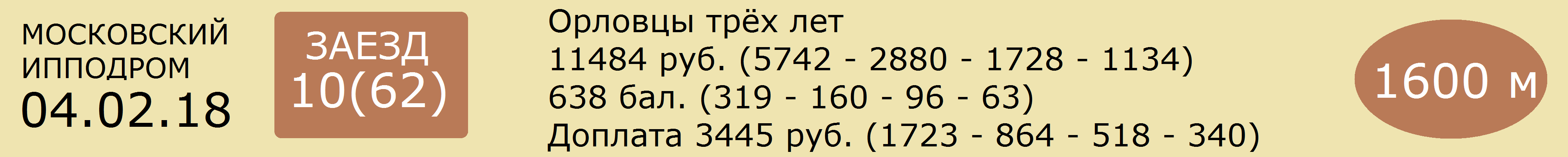 1  МИРОЛЮБ  40  гн.жер. (Лотос - Малиновка)      М.Л.Ермоленко      2.28,6      [365дн. 5: 1 0 2 1]     20 т/о  Мн А.П.ГРИШИН  [365дн. 62: 17 9 10]14.01.18  27    2.30,4(3)           А.П.Гришин                 Отступ 2.22,0 - Покоритель - Миролюб30.12.17  756  2.28,6(3)           А.П.Гришин                 Македон 2.22,4 - Бранденбург - Миролюб10.12.17  726  2.29,8(6)           А.П.Гришин                 Жасмин 2.21,9 - Овация - Отступ19.11.17  684  2.32,7(1)           А.П.Гришин                 Миролюб 2.32,7 - Покоритель - Дубровник29.10.17  655  2.41,4(4)           А.П.Гришин                 Красавка 2.33,1 - Городня - Король______________________________________________________________________________________2  ИНДОНЕЗИЯ  2.8  гн.коб. (Неаполь - Исповедь)      ООО «Кушумский конный завод»      2.20,8      [365дн. 6: 2 0 0 0]     3 т/о   Мн О.Б.ИСАЕВА  [365дн. 98: 31 22 12]14.01.18  21    2.22,4(1)           О.Б.Исаева                 Индонезия 2.22,4 - Меркурий - Пенза Чн24.12.17  754  2.20,8(1)           О.Б.Исаева                 Индонезия 2.20,8 - Помпея - Победоносец10.12.17  718  2.41,7(7)           И.И.Исаев                   Покоритель 2.25,0 - Липицианка - Король26.11.17  698  2.43,0(7)           И.И.Исаев                   Карамель 2.25,2 - Форпост Чн - Красавка12.11.17  679  2.55,8(8)н.х.      И.И.Исаев                   Звездочет Чн 2.26,5 - Красавка - Быстрина______________________________________________________________________________________3  БЕЛОСТОК  5.8  сер.жер. (Бересклет - Белоярка)      Э.И.Мордуховича и С.А.Исаевой (р.в Московском кз)      2.22,5      [365дн. 7: 1 2 1 1]     1 т/о   Мн В.М.ПУПКО  [365дн. 128: 24 15 14]17.12.17  735  2.23,1(2)           А.Н.Дурнопьянов       Карамель 2.22,3 - Белосток - Бастион Чн19.11.17  688  2.22,5(3)           А.Н.Дурнопьянов       Корсика 2.21,3 - Крушина - Белосток05.11.17  660  2.25,9(5)           А.Н.Дурнопьянов       Франшиза 2.18,1 - При - Пламенный14.10.17  612  2.31,4(7)           А.Н.Дурнопьянов       Смутьян 2.22,6 - Пламенный - Кадетка30.09.17  575  2.27,2(2)           В.М.Пупко                 Паста Чн 2.25,3 - Белосток - Каплан Рт______________________________________________________________________________________4  БАСТИОН ЧН  25  вор.жер. (Трафарет - Беспросветная)      ООО «Конный завод Чесменский» (в аренде у А.Г.Несяева)      2.24,4      [365дн. 13: 0 2 4 2]    8 т/о   3к Н.А.ХОРПЯКОВА28.01.18  48    2.29,3(4)           А.В.Трутнев               Звездочет Чн 2.20,9 - Помпея - Лабаз14.01.18  23    2.24,4(8)           А.В.Трутнев               Очаровательная Улы 2.16,3 - Кронштадка - Закладная Чн30.12.17  766  2.37,2(4)           А.В.Трутнев               Кобрин  Куприн РТ 2.25,5 - Гальваника17.12.17  735  2.27,9(3)           А.В.Трутнев               Карамель 2.22,3 - Белосток - Бастион Чн03.12.17  708  2.25,3(3)           А.В.Трутнев               Быстрина 2.22,5 - Паста Чн - Бастион Чн______________________________________________________________________________________5  ПАСТА ЧН  7.5  гн.коб. (Трафарет - Преграда)      ООО "Конный завод Чесменский" (в аренде у В.А.Шеховцова)      2.21,4      [365дн. 12: 1 1 3 1]    31 т/о  1к В.А.ШЕХОВЦОВ  [365дн. 150: 9 14 24]21.01.18  36    2.21,4(6)           В.А.Шеховцов             Предмет 2.18,5 - Закладная Чн - Быстрина14.01.18  23    2.24,4(7)           О.В.Шеховцова           Очаровательная Улы 2.16,3 - Кронштадка - Закладная Чн17.12.17  742  снята                                                 03.12.17  708  2.24,5(2)           В.А.Шеховцов             Быстрина 2.22,5 - Паста Чн - Бастион Чн29.10.17  650  2.24,3(5)           В.А.Шеховцов             Корсика 2.19,6 - Республика - Закладная Чн______________________________________________________________________________________6  ПОКОРИТЕЛЬ  12  сер.жер. (Куплет - Пальма)      ООО "Кушумский конный завод"      2.25,0      [365дн. 8: 1 3 0 1]     12 т/о  Мн С.А.МАТВЕЕВ  [365дн. 121: 17 20 20]28.01.18  46    съех.                 С.А.Матвеев               Очаровательная Улы 2.16,1 - Зимушка - Кобрин14.01.18  27    2.26,7(2)           С.А.Матвеев               Отступ 2.22,0 - Покоритель - Миролюб24.12.17  746  2.26,2(2)           С.А.Матвеев               Лаверна 2.20,2 - Покоритель - Казарка10.12.17  718  2.25,0(1)           С.А.Матвеев               Покоритель 2.25,0 - Липицианка - Король19.11.17  684  2.34,1(2)           С.А.Матвеев               Миролюб 2.32,7 - Покоритель - Дубровник______________________________________________________________________________________7  КРАСНОГОРКА  5  кр.-сер.коб. (Канцлер - Коломенка)      ОАО "Московский конный завод №1"      2.22,6      [365дн. 10: 1 1 1 4]    28 т/о  Мн С.М.ПУПКО  [365дн. 95: 6 13 20]21.01.18  37    2.22,6(2)           С.М.Пупко                  Бранденбург 2.20,9 - Красногорка - Фризия30.12.17  766  2.37,5(5)           И.В.Коломеец             Кобрин  Куприн РТ 2.25,5 - Гальваника17.12.17  735  2.31,2(4)           И.В.Коломеец             Карамель 2.22,3 - Белосток - Бастион Чн03.12.17  708  2.25,3(4)           И.В.Коломеец             Быстрина 2.22,5 - Паста Чн - Бастион Чн19.11.17  683  2.34,7(3)           И.В.Коломеец             Бесподобная 2-Я 2.25,5 - Бранденбург - Красногорка______________________________________________________________________________________8  БРАНДЕНБУРГ  3.1  кр.-сер.жер. (Бересклет - Баррикада)      Г.В.Неясова (р.в ОАО «Московский конный завод №1")      2.20,9      [365дн. 9: 1 2 1 2]     5 т/о   Мн Л.В.ТАНИШИНА  [365дн. 79: 12 17 8]21.01.18  37    2.20,9(1)           Л.В.Танишина             Бранденбург 2.20,9 - Красногорка - Фризия30.12.17  756  2.23,1(2)           Л.В.Танишина             Македон 2.22,4 - Бранденбург - Миролюб24.12.17  754  2.33,9(7)           В.В.Танишин               Индонезия 2.20,8 - Помпея - Победоносец10.12.17  726  2.28,0(5)           Л.В.Танишина             Жасмин 2.21,9 - Овация - Отступ19.11.17  683  2.34,5(2)           Л.В.Танишина             Бесподобная 2-Я 2.25,5 - Бранденбург - Красногорка______________________________________________________________________________________Прогноз сайта ОБегахФавориты: 2 - 8 - 7(№) Лошадь - Вероятность победы (%)2  ИНДОНЕЗИЯ - 27%,8  БРАНДЕНБУРГ - 24%,7  КРАСНОГОРКА - 15%,3  БЕЛОСТОК - 13%,5  ПАСТА ЧН - 10%,6  ПОКОРИТЕЛЬ - 6%,4  БАСТИОН ЧН - 3%,1  МИРОЛЮБ - 2%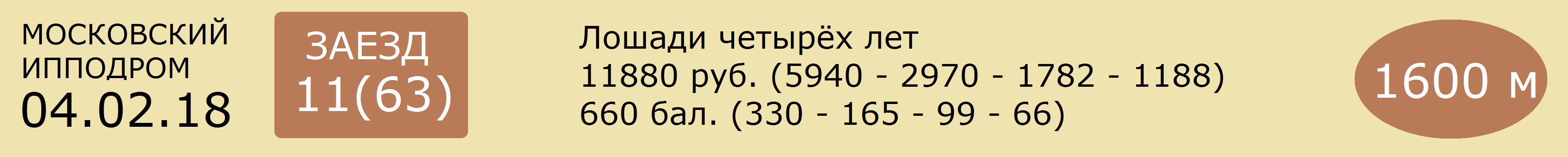 1  КАСПИЙ СИН  2.7  гн.жер.ам. (Фор Стронг Виндс - Корсика СИН)      Э.И.Мордуховича и В.М.Пупко (р.в ООО "Конный завод "СИН")      2.09,6      [365дн. 17: 2 0 1 2]    1 т/о   Мн В.М.ПУПКО  [365дн. 128: 24 15 14]21.01.18  30    2.09,8(8)           А.Н.Дурнопьянов        Севенледисдансинг 2.05,7 - Мун Мэн Рм - Викинг24.12.17  749  2.09,6(5)           В.М.Пупко                   Севенледисдансинг 2.04,8 - Падуя Лок - Аллилуйя Рм10.12.17  727  2.10,7(1)           В.М.Пупко                   Каспий Син 2.10,7 - Хамелеон - Бэтмен26.11.17  704  2.15,5(5)           В.М.Пупко                   Хамелеон 2.11,7 - Северяночка - Альфа12.11.17  678  снят                                                     ______________________________________________________________________________________2  АЦИОЛА  5  гн.коб.рус. (Сивил Экшн - Античная)      А.А.Казакова(в аренде у ООО "ИНТЕРВАЛ")      2.07,9      [365дн. 7: 0 0 2 3]     28 т/о  Мн С.М.ПУПКО  [365дн. 95: 6 13 20]14.01.18  15    2.16,0(3)кв.      С.М.Пупко26.11.17  694  снята05.08.17  437  2.07,9(4)           С.М.Пупко                   Липучий 2.06,0 - Фифа - Рафаэль16.07.17  391  2.08,7(3)           С.М.Пупко                   Беккер А 2.06,6 - Автограф - Ациола09.07.17  371  снята                                                   ______________________________________________________________________________________3  ДИСНЕЙ  3  гн.жер.рус. (Ноубл Воло - Диаспора)      Э.И.Мордуховича и С.А.Исаевой(р.в ООО "Злынский конезавод")      2.07,8      [365дн. 6: 1 1 1 0]     25 т/о   2к М.В.ВОРОБЬЕВА  [365дн. 52: 10 4 8]28.01.18  40    2.14,8(1)кв.      М.В.Воробьева01.07.17  338  2.10,4(6)           А.Н.Дурнопьянов       Алмаз 2.06,2 - Мускат - Таймал Гуру17.06.17  294  2.08,9(2)           А.Н.Дурнопьянов       Симона "Ч" 2.08,8 - Дисней - Лансада28.05.17  269  2.07,8(5)           А.Н.Дурнопьянов       Филипс 2.07,5 - Симона "Ч" - Панчер01.05.17  194  2.11,2(1)           А.Н.Дурнопьянов       Дисней 2.11,2 - Олимпиец - Альфа______________________________________________________________________________________4  АЛЬФА  25  гн.коб.рус. (Сентер Филд - Альтамира)      И.В.Коломеец (р.в ОАО "Московский конный завод №1")      2.10,9      [365дн. 21: 0 0 4 2]    28 т/о  Мн И.В.КОЛОМЕЕЦ  [365дн. 70: 4 9 12]14.01.18  26    2.13,8(5)           И.В.Коломеец             Миля 2.11,9 - Европа Лок - Мускат30.12.17  755  2.24,3(6)           И.В.Коломеец             Чунга Чанга 2.15,5 - Алабама Син - Хамелеон10.12.17  727  2.15,3(5)           С.М.Пупко                   Каспий Син 2.10,7 - Хамелеон - Бэтмен26.11.17  704  2.14,8(3)           И.В.Коломеец             Хамелеон 2.11,7 - Северяночка - Альфа12.11.17  678  2.12,2(6)           С.М.Пупко                   Севенледисдансинг 2.09,1 - Поэт Лок - Веселый Крымчак______________________________________________________________________________________5  РОККИ ЧИП РМ  3.75  св.-гн.жер.ам. (Пайн Чип - Горная Скала)      В.П.Бухтоярова (р.в ОАО ПКЗ им.В.И.Чапаева)      2.10,3      [365дн. 8: 1 2 1 1]     26 т/о  Мн А.Н.ЯКУБОВ  [365дн. 75: 9 11 7]24.12.17  749  снят                                                     26.11.17  694  2.16,4(1)кв.      А.Н.Якубов22.07.17  396  2.10,5(1)           А.Н.Якубов                 Рокки Чип Рм 2.10,5 - Арфист - Поэт Лок09.07.17  371  2.13,4(2)           А.Н.Якубов                 Липучий 2.12,0 - Рокки Чип Рм - Арфист25.06.17  324  2.10,3(3)           А.Н.Якубов                 Партизанка Лок 2.09,9 - Чунга Чанга - Рокки Чип Рм______________________________________________________________________________________0  ПАРТИЗАНКА ЛОК - гн.коб.рус. (Зола Боко - Пена)      ЗАО "Конный завод Локотской"      2.05,0      [365дн. 11: 2 2 0 0]    2 т/о   Мн Р.А.ГАБДРАШИТОВ  [365дн. 133: 36 25 19]21.01.18  30    2.09,7(7)           Р.А.Габдрашитов       Севенледисдансинг 2.05,7 - Мун Мэн Рм - Викинг07.01.18  1      2.15,7(2)кв.      Р.А.Габдрашитов17.09.17  552  2.19,3(7)           К.А.Соколова             Падуя Лок 2.00,5 - Севенледисдансинг - Бирма03.09.17  517  2.07,9(2)           Р.А.Габдрашитов       Мускат 2.07,6 - Партизанка Лок - Сиенна29.07.17  416  2.05,0(2)           Р.А.Габдрашитов       Веселый Крымчак 2.04,9 - Партизанка Лок - Правитель Лок______________________________________________________________________________________7  ХАМЕЛЕОН  8  гн.жер.фр. (Наутикал Ноушн - Хиона)      М.В.Воробьевой (р.в ООО "Злынский конезавод")      2.10,5      [365дн. 12: 1 1 1 1]    25 т/о  2к С.Д.ГАВРИЛОВ  [365дн. 99: 4 12 15]21.01.18  30    2.10,5(9)           С.Д.Гаврилов             Севенледисдансинг 2.05,7 - Мун Мэн Рм - Викинг30.12.17  755  2.15,9(3)           С.Д.Гаврилов             Чунга Чанга 2.15,5 - Алабама Син - Хамелеон24.12.17  749  2.13,8(8)пр.      С.Д.Гаврилов             Севенледисдансинг 2.04,8 - Падуя Лок - Аллилуйя Рм10.12.17  727  2.10,9(2)           С.Д.Гаврилов             Каспий Син 2.10,7 - Хамелеон - Бэтмен26.11.17  704  2.11,7(1)           С.Д.Гаврилов             Хамелеон 2.11,7 - Северяночка - Альфа______________________________________________________________________________________Прогноз сайта ОБегахФавориты: 1 - 3 - 5(№) Лошадь - Вероятность победы (%)1  КАСПИЙ СИН - 28%,3  ДИСНЕЙ - 25%,5  РОККИ ЧИП РМ - 20%,2  АЦИОЛА - 15%,7  ХАМЕЛЕОН - 9%,4  АЛЬФА - 3%